ПРОЕКТ РЕШЕНИЯ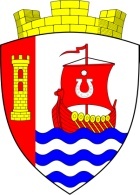 МУНИЦИПАЛЬНОЕ ОБРАЗОВАНИЕ«СВЕРДЛОВСКОЕ ГОРОДСКОЕ ПОСЕЛЕНИЕ»ВСЕВОЛОЖСКОГО МУНИЦИПАЛЬНОГО РАЙОНАЛЕНИНГРАДСКОЙ ОБЛАСТИСОВЕТ ДЕПУТАТОВРЕШЕНИЕ«_____» _________ 2016 года  №_______	                                  городской поселок имени СвердловаВ соответствии с пунктом 6 части 1 статьи 14, частью 4 статьи 15 и частью 3 статьи 43 Федерального закона от 06 октября 2003 года № 131-ФЗ  «Об общих принципах организации местного самоуправления в Российской Федерации», в целях осуществления полномочий органов местного самоуправления в соответствии с жилищным законодательством, руководствуясь Уставом муниципального образования «Свердловское городское поселение» Всеволожского муниципального района Ленинградской области, совет депутатов муниципального образования «Свердловское городское поселение» Всеволожского муниципального района Ленинградской области (далее также – совет депутатов) РЕШИЛ:1. Передать администрации муниципального образования «Всеволожский муниципальный район» Ленинградской области с 01 января 2017 года по 31 декабря 2017 года полномочия по признанию помещения жилым помещением, жилого помещения непригодным для проживания и многоквартирного дома аварийным и подлежащим сносу или реконструкции на территории муниципального образования «Свердловское городское поселение» Всеволожского муниципального района Ленинградской области.2. При формировании бюджета муниципального образования «Свердловское городское поселение» Всеволожского муниципального района Ленинградской области на 2017 год предусмотреть выделение ассигнований из бюджета муниципального образования «Свердловское городское поселение» Всеволожского муниципального района Ленинградской области на реализацию принятого решения.3. Главе администрации муниципального образования «Свердловское городское поселение» Всеволожского муниципального района Ленинградской области:а) заключить с администрацией муниципального образования «Всеволожский муниципальный район» Ленинградской области соответствующее соглашение о передаче, указанных в части 1 настоящего решения, полномочий в пределах средств, предусмотренных бюджетом муниципального образования «Свердловское городское поселение» Всеволожского муниципального района Ленинградской области на 2017 год;б) по окончанию 2017 финансового года запросить в администрации муниципального образования «Всеволожский муниципальный район» Ленинградской области и представить совету депутатов отчет о выполненной работе по осуществлению переданных полномочий.4. Настоящее решение подлежит официальному опубликованию в газете «Всеволожские вести» (приложение «Невский берег») и размещению на официальном представительстве муниципального образования «Свердловское городское поселение» Всеволожского муниципального района Ленинградской области в информационно – телекоммуникационной сети «Интернет» по адресу: www.sverdlovo-adm.ru.5. Настоящее решение вступает в силу со дня его официального опубликования.6. Контроль за исполнением настоящего решения  возложить на постоянную комиссию совета депутатов по социальным вопросам, торговле и бытовому обслуживанию. Глава МО «Свердловское городское поселение»                                                   М.М. Кузнецова  О передачи полномочий по признанию помещения жилым помещением, жилого помещения непригодным для проживания и многоквартирного дома аварийным и подлежащим сносу или реконструкции на территории муниципального образования «Свердловское городское поселение» Всеволожского муниципального района Ленинградской области на 2017 год